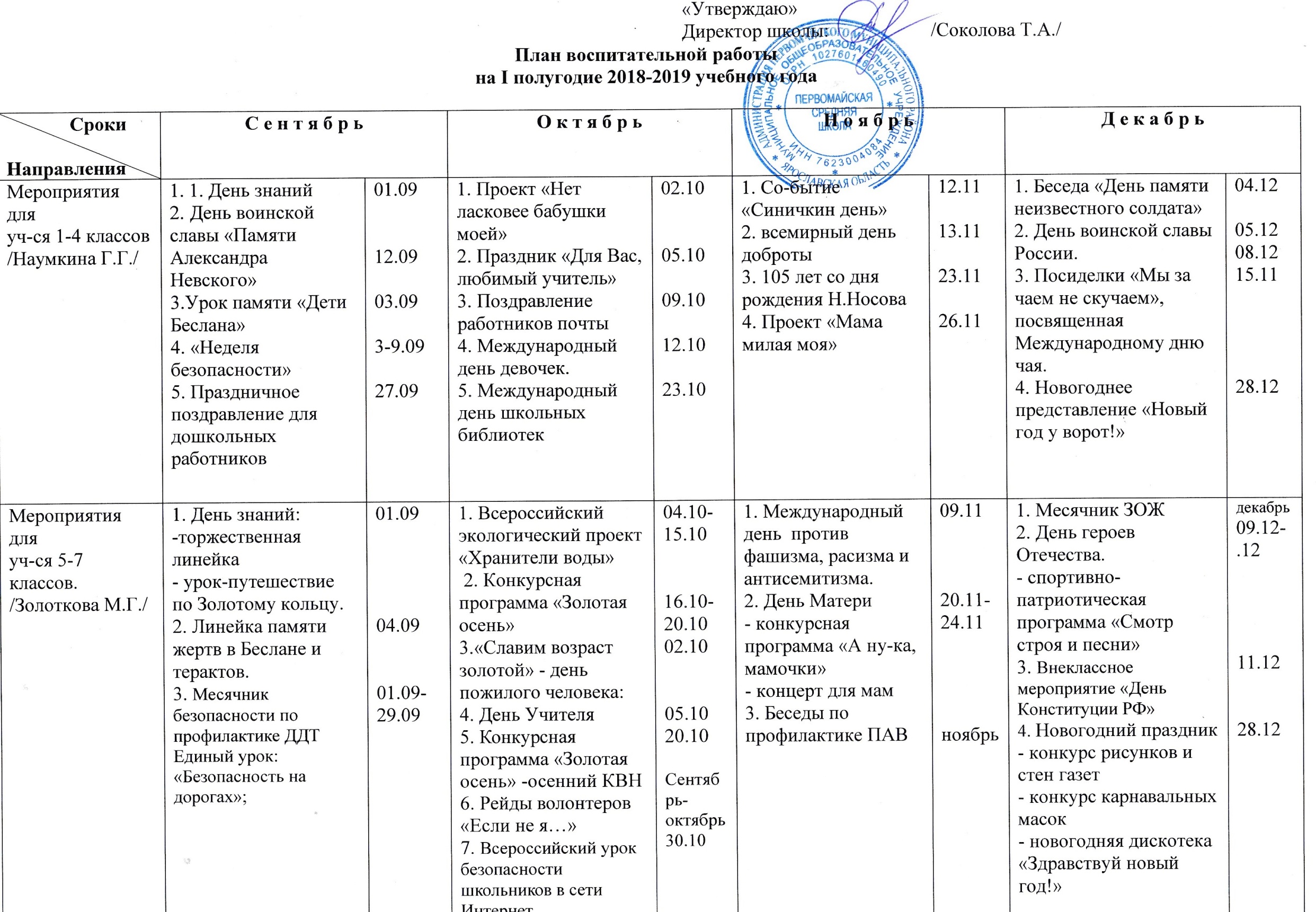 Мероприятия дляуч-ся 8-11 классов/Кузнецова Н.М./1. День знаний:-торжественная линейка «Первый звонок»;2.  Мероприятия по профилактике ДДТ и ПДД 3. Мероприятия памяти жертв Бесланской трагедии01.09В теч. месяца                                                                                                                                                                                                                                                                                                                                                                                                                                                                                                                                                                                                                                                                                                                                                                                                                                                                                                                                                                                                                                                                                                                                                                                                                                                                                                                                                                                                                                                                                                                                                                                                                                                                                                                                                                                                                                                                                        04.091. Акция милосердия и доброты»- Концерт для пожилых людей2. Праздничное шоу «Для учителей с любовью» 3. День самоуправления4. Развлекательная программа «Осенний марафон»октябрь01.1005.1005.091. Квест-игра «Умники и умницы» 2.Выставка фоторабот «Мамина улыбка»3. « Мамин день» - концерт4. Интеллектуальная программа «ЭРУДИТ»18.1127.1127.1123.111. Проект «Я выбираю – жизнь» -  мероприятия по профилактике ПАВ - Конкурс компьютерных презентаций, буклетов, календарей«Все в твоих руках» 2. «Патриоты России», программа ко Дню героев Отечества3. Выставка творческих работ «Новый год у ворот» 4. Новогодняя сказка1. Проект «Я выбираю – жизнь» -  мероприятия по профилактике ПАВ - Конкурс компьютерных презентаций, буклетов, календарей«Все в твоих руках» 2. «Патриоты России», программа ко Дню героев Отечества3. Выставка творческих работ «Новый год у ворот» 4. Новогодняя сказка01-22.1209.1228.12289.12Учебная работа /Яблокова Л.А.//Соколова И.М./Всероссийский урок безопасности школьников в сети Интернет.30.10День самоуправления Школьный тур Всероссийской олимпиады школьников.05.10Неделя школьных наукУчебная работа /Яблокова Л.А.//Соколова И.М./Всероссийский урок безопасности школьников в сети Интернет.30.10День самоуправления Школьный тур Всероссийской олимпиады школьников.05.10Муниципальный тур Всероссийской олимпиады школьников.Муниципальный тур Всероссийской олимпиады школьников.Муниципальный тур Всероссийской олимпиады школьников.Муниципальный тур Всероссийской олимпиады школьников.Муниципальный тур Всероссийской олимпиады школьников.Спортивно-оздоровительная работа/Кузнецов О.Г./1. «Призывники России» подготовка и участие в районных, областных соревнованиях2. Кросс НацииВ теч. месяцасентябрь1. Школьные соревнования по легкой атлетике 2. Соревнования по легкой атлетике  (район)В теч. месяца1. Соревнования школьные и районные по настольному теннису2. Открытое первенство области по гиревому спорту14-21.11В теч. месяца1. Веселые старты (1-6 кл)2. Спартакиада Ярославской области по гиревому спорту1. Веселые старты (1-6 кл)2. Спартакиада Ярославской области по гиревому спортуВ теч. месяцаСпортивно-оздоровительная работа/Кузнецов О.Г./Подготовка к олимпиаде по физической культуре, участие в районных, областных межрегиональных соревнованияхПодготовка к олимпиаде по физической культуре, участие в районных, областных межрегиональных соревнованияхПодготовка к олимпиаде по физической культуре, участие в районных, областных межрегиональных соревнованияхПодготовка к олимпиаде по физической культуре, участие в районных, областных межрегиональных соревнованияхПодготовка к олимпиаде по физической культуре, участие в районных, областных межрегиональных соревнованияхПодготовка к олимпиаде по физической культуре, участие в районных, областных межрегиональных соревнованияхПодготовка к олимпиаде по физической культуре, участие в районных, областных межрегиональных соревнованияхПодготовка к олимпиаде по физической культуре, участие в районных, областных межрегиональных соревнованияхНравственно-этическое, гражданско-патриотическое воспитание/Кл. руководители, организаторы/1. Беседа с учащимися школы по предупреждению ДТП2. Районная акция «Наше здоровье – в наших руках!»В теч. месяцаСпартакиада «Призывники России»В теч. месяцаУчастие в районном конкурсе детского творчества «За безопасность движения»В теч. месяцаСмотр-конкурс школ на лучшую организацию работы по подготовке юношей к военной службеСмотр-конкурс школ на лучшую организацию работы по подготовке юношей к военной службеВ теч. месяцаНравственно-этическое, гражданско-патриотическое воспитание/Кл. руководители, организаторы/Мероприятия к памятным датам военной истории, дни героев Отечества (по плану Департамента образования ЯО)Мероприятия к памятным датам военной истории, дни героев Отечества (по плану Департамента образования ЯО)Мероприятия к памятным датам военной истории, дни героев Отечества (по плану Департамента образования ЯО)Мероприятия к памятным датам военной истории, дни героев Отечества (по плану Департамента образования ЯО)Мероприятия к памятным датам военной истории, дни героев Отечества (по плану Департамента образования ЯО)Мероприятия к памятным датам военной истории, дни героев Отечества (по плану Департамента образования ЯО)Мероприятия к памятным датам военной истории, дни героев Отечества (по плану Департамента образования ЯО)Мероприятия к памятным датам военной истории, дни героев Отечества (по плану Департамента образования ЯО)Мероприятия к памятным датам военной истории, дни героев Отечества (по плану Департамента образования ЯО)Трудовое воспитание/ Кл. рук.  Хапаева Е.И., Кузнецов О.Г./1. Дежурство по школе и классу В теч. месяца1. Дежурство по школе и классуВ теч. Месяца1. Дежурство по школе и классуВ теч. месяца1. Дежурство по школе и классу2. Беседы и мероприятия по профориентацииВ теч. месяцаВ теч. месяцаКраеведческая работа/Дерунова И.А., Сальникова Е.В.-Обучение основам музееведения.-Подготовка  и участие в областном конкурсе «Активисты школьного музея»В теч. месяцаВ теч. месяцаВ теч. месяцаВ теч. месяцаВ теч. месяцаРабота с классными руководителями/Кузнецова Н.М./Совещание Кл. руков. «Основные направления, цели и задачи  воспитательной работы на 17-18 год»12.09«Диагностика воспитательного процесса» - представление информации до 28.10«Признаки раннего неблагополучия семьи» - семинар кл.рук.25.11Круглый стол«Работа классного руководителя по профилактике безнадзорности, правонарушений и употребления ПАВ среди детей и подростков»27.1227.12Работа с родителями/администрация, классные руководители-Мероприятия в классах - Общешкольное родительское собрание-Индивидуальные беседы с родителямиВ теч. месяца-Мероприятия в классах-Классные родительские собрания-Индивидуальные беседы с родителямиВ теч. месяца-Мероприятия в классах-Индивидуальные беседы с родителями-Консультации школьного психолога по результатам школьной диагностикиВ теч. месяца-Классные  родительские собрание -Мероприятия в классах-Индивидуальные беседы с родителямиВ теч. месяцаВ теч. месяцаРабота с органами самоуправления учащихся/Кузнецова Н.М., классные руководителиСовещания Совета СтаршеклассниковСовещания Совета РовесниковОбщешкольные линейкиКонкурс «Самый чистый класс»Совещания Совета СтаршеклассниковСовещания Совета РовесниковОбщешкольные линейкиКонкурс «Самый чистый класс»Совещания Совета СтаршеклассниковСовещания Совета РовесниковОбщешкольные линейкиКонкурс «Самый чистый класс»Совещания Совета СтаршеклассниковСовещания Совета РовесниковОбщешкольные линейкиКонкурс «Самый чистый класс»1-й понедельник месяца1-й понедельник месяца Еженедельно по понедельникамОпределение победителя еженедельно и по полугодиям 1-й понедельник месяца1-й понедельник месяца Еженедельно по понедельникамОпределение победителя еженедельно и по полугодиям 1-й понедельник месяца1-й понедельник месяца Еженедельно по понедельникамОпределение победителя еженедельно и по полугодиям 1-й понедельник месяца1-й понедельник месяца Еженедельно по понедельникамОпределение победителя еженедельно и по полугодиям 1-й понедельник месяца1-й понедельник месяца Еженедельно по понедельникамОпределение победителя еженедельно и по полугодиям 